Un exemple de parcours avec Maskott sciences pour un travail autonome en SVT en cycle 3 et 4Christine Laffay, 16 mars 2020S’inscrire :Se munir du code RNE de l’établissementDonner son adresse professionnelle pour une demande de connexionS’assurer de la possibilité des élèves de se connecter. Les ressources sont consultables sur tous types de supports et sont adaptables à tous les contextes d’enseignement.Utiliser des modules prêts :https://sciences.maskott.com/  (exemples, tutoriels)Les ressources Maskott Sciences sont indépendantes les unes des autres et sont accessibles dans la banque grâce à une indexation rigoureuse. Elles offrent la possibilité d’éditer librement les éléments qui les composent, permettant une grande liberté d’utilisation. Elles couvrent les programmes de tout le cycle 4 en Physique-chimie, Sciences de la vie et de la Terre et Technologie.Créer un parcours : Un exemple en cycle 4 : Améliorer la nutrition des végétaux pour améliorer les culturesOn s’interroge sur la présence en jardinerie, à côté des engrais chimiques et biologiques, d’"engrais organique à base de racines mycorhizées", ou "terreau avec stimulant racinaire naturel - enrichi en mycorhizes"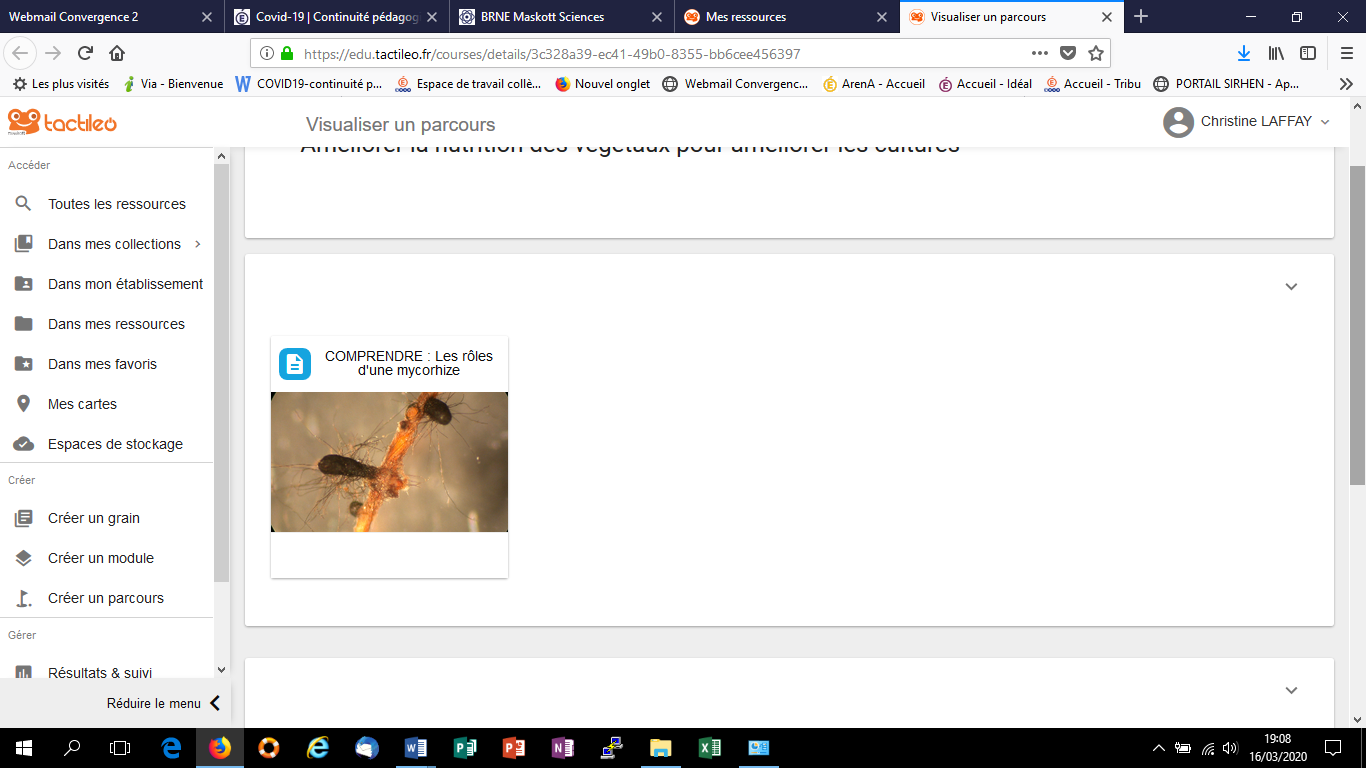 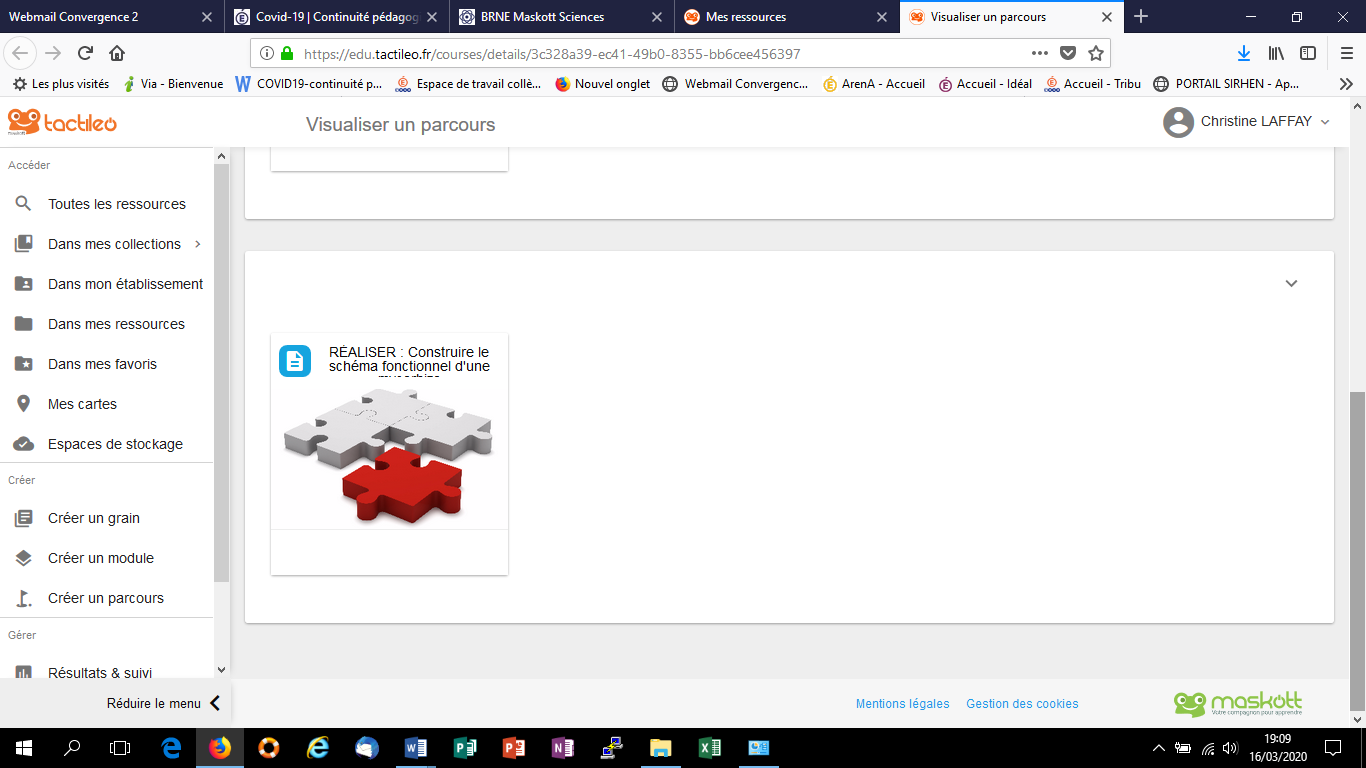 ÉvaluerUn premier retour sur erreur immédiat : L’élève peut améliorer son schéma s’il le souhaite La correction du schéma fonctionnel sera rapide si les critères de correction reprennent les consignes du module dans une grille simple. 